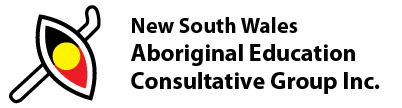 REGIONAL AECG Authorisation for PaymentName of Claimant: ………………….…………………………….…Address: ………….…………………………………………………..Claimant’s Regional AECG:...………………………………………Reason for Claim: ……………..…………………………………….…………………………………………………………………………Amount Claimed: $ ……………..………………………………......Claimant’s Signature: ……………...………………………………..Signatures President name …………………….Signature…………………….Treasurer name…………………….Signature…………………….